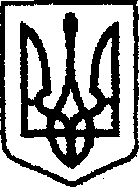 У К Р А Ї Н Ачернігівська обласна державна адміністраціяУПРАВЛІННЯ КАПІТАЛЬНОГО БУДІВНИЦТВАН А К А ЗПро закріплення провідних інженерів відділутехнічного контролю автомобільних дорігза районами областіЗ метою здійснення якісного контролю за технічним станом автомобільних доріг загального користування місцевого значення та штучних споруд на них на території Чернігівської області наказую:Закріпити провідних інженерів відділу технічного контролю автомобільних доріг за районами Чернігівської області згідно з додатком.Провідним інженерам відділу технічного контролю автомобільних доріг в своїй роботі керуватись Положенням про відділ технічного контролю автомобільних доріг Управління капітального будівництва Чернігівської обласної державної адміністрації та Посадовою інструкцією провідного інженера відділу технічного контролю автомобільних доріг Управління капітального будівництва облдержадміністрації.Визнати таким, що втратив чинність наказ начальника Управління від 04.06.2019 №173 «Про здійснення технічного нагляду за об’єктами виконаних робіт».Контроль за виконанням наказу покласти на заступника начальника Управління – начальника відділу технічного контролю автомобільних доріг Сергія МАЙКА.Перелікрайонів Чернігівської області, закріплених за провідними інженерами відділу технічного контролю автомобільних доріг Заступник начальника Управління –начальник відділу технічного контролюавтомобільних доріг                                                                          Сергій МАЙКОвід06 січня2021 р.             Чернігів№    2  НачальникНачальникБогдан КРИВЕНКОДодаток до наказу начальника Управління капітального будівництва обласної державної адміністрації « 6 »  січня  2021 року  № 2Додаток до наказу начальника Управління капітального будівництва обласної державної адміністрації « 6 »  січня  2021 року  № 2Додаток до наказу начальника Управління капітального будівництва обласної державної адміністрації « 6 »  січня  2021 року  № 2№ п/пПерелік  підпорядкованихрайонівПІБ провідного інженера1Корюківський район (за винятком Сосницької селищної ТГ)Чернігівський район (Городнянська міська ТГ, Менська                                          міська ТГ, Березнянська селищна ТГ)Шаропатий Роман Володимирович2Ніжинський районБортнік Сергій Володимирович3Новгород-Сіверський районКорюківський район (Сосницька селищна ТГ)Блоха Євгеній Олександрович4Прилуцький районПриліпко Володимир Анатолійович5Чернігівський район (за винятком  Городнянської міської ТГ,                                       Менської міської ТГ,  Березнянської                                         селищної ТГ)Титаренко Дмитрій Леонідович